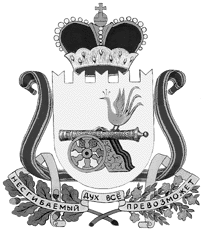 АДМИНИСТРАЦИЯ ТУМАНОВСКОГО СЕЛЬСКОГО ПОСЕЛЕНИЯВЯЗЕМСКОГО РАЙОНА СМОЛЕНСКОЙ ОБЛАСТИ                                П О С Т А Н О В Л Е Н И Еот    26.02.2018    № 16    с. ТумановоО внесении изменений в постановление Администрации Тумановского сельского поселения Вяземского района Смоленской области  от 01.10.2014г. № 149В соответствии  с Федеральным  законом от 2 мая 2006 г. № 59-ФЗ (в ред. от 03.11.2015, от 27.11.2017 №355) "О порядке рассмотрения обращений граждан Российской Федерации"Администрация Тумановского сельского поселения Вяземского района Смоленской области постановляет:Внести в Инструкцию о порядке рассмотрения обращений граждан в Администрации Тумановского сельского поселения Вяземского района  Смоленской области, утверждённую постановлением Администрации Тумановского сельского поселения Вяземского района Смоленской области от 01.10.2014 г. № 149 (в редакции постановления от 07.04.2015 № 52, от 23.03.2016 №34, от 19.05.2017 № 61, от 20.06.2017 № 83)    следующие изменения:-  в пункте 3.8 добавить подпункт 3.8.10. «Обращение, поступившее в государственный орган, орган местного самоуправления или должностному лицу в форме электронного документа, подлежит рассмотрению в порядке, установленном настоящим Федеральным законом. В обращении гражданин в обязательном порядке указывает свои фамилию, имя, отчество (последнее - при наличии), адрес электронной почты, по которому должны быть направлены ответ, уведомление о переадресации обращения. Гражданин вправе приложить к такому обращению необходимые документы и материалы в электронной форме.»;  - в пункте 3.8 добавить подпункт 3.8.11.   «Ответ на обращение, поступившее в государственный орган, орган местного самоуправления или должностному лицу в форме электронного документа, направляется в форме электронного документа по адресу электронной почты, указанному в обращении, или в письменной форме по почтовому адресу, указанному в обращении.»;         - в пункте 3.8 добавить подпункт 3.8.12.  « В случае, если текст письменного обращения не позволяет определить суть предложения, заявления или жалобы, ответ на обращение не дается и оно не подлежит направлению на рассмотрение в государственный орган, орган местного самоуправления или должностному лицу в соответствии с их компетенцией, о чем в течение семи дней со дня регистрации обращения сообщается гражданину, направившему обращение.";   - в пункте 3.8 добавить подпункт 3.8.13. «В случае поступления в государственный орган, орган местного самоуправления или должностному лицу письменного обращения, содержащего вопрос, ответ на который размещен в соответствии с частью 4 статьи 10 настоящего Федерального закона на официальном сайте данных государственного органа или органа местного самоуправления в информационно-телекоммуникационной сети "Интернет", гражданину, направившему обращение, в течение семи дней со дня регистрации обращения сообщается электронный адрес официального сайта в информационно-телекоммуникационной сети "Интернет", на котором размещен ответ на вопрос, поставленный в обращении, при этом обращение, содержащее обжалование судебного решения, не возвращается.".2. Обнародовать настоящее постановление на информационных стендах и официальном  сайте Администрации Тумановского сельского поселения Вяземского района Смоленской области  в информационно – телекоммуникационной сети «Интернет».3. Контроль за соблюдением настоящего постановления оставляю за собой.Глава муниципального образованияТумановского сельского поселенияВяземского района Смоленской области                                              М.Г. Гущина